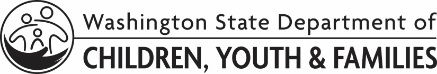 LICENSING DIVISION (LD)File Checklist (Unlicensed)LICENSING DIVISION (LD)File Checklist (Unlicensed)LICENSING DIVISION (LD)File Checklist (Unlicensed)LICENSING DIVISION (LD)File Checklist (Unlicensed)APPLICANT / PROVIDER NAMEAPPLICANT / PROVIDER NAMEAPPLICANT / PROVIDER NAMEPROVIDER NUMBERPROVIDER NUMBERADDRESSADDRESSCITYSTATE  , WAZIP CODEI have verified the following requirements:I have verified the following requirements:I have verified the following requirements:I have verified the following requirements:I have verified the following requirements:Background check completed for all household members ages 16 & 17.Background check completed for all household members ages 16 & 17.Background check completed for all household members ages 16 & 17.Background check completed for all household members ages 16 & 17.Yes	 N/A	 FamLink check completed for all household members under the age of 18.FamLink check completed for all household members under the age of 18.FamLink check completed for all household members under the age of 18.FamLink check completed for all household members under the age of 18.Yes	 N/A	 Open investigations.Open investigations.Open investigations.Open investigations.None	Other	  _____All applicants were provided an opportunity to review the Notice of Nondiscrimination publication (HR_0012).All applicants were provided an opportunity to review the Notice of Nondiscrimination publication (HR_0012).All applicants were provided an opportunity to review the Notice of Nondiscrimination publication (HR_0012).All applicants were provided an opportunity to review the Notice of Nondiscrimination publication (HR_0012).Yes	Other	  _____This home study includes adoption.This home study includes adoption.This home study includes adoption.This home study includes adoption.Yes	 No	I have verified the following adoption requirements:I have verified the following adoption requirements:I have verified the following adoption requirements:I have verified the following adoption requirements:I have verified the following adoption requirements:Marriage certificates, divorce decrees and/or death certificates.Marriage certificates, divorce decrees and/or death certificates.Marriage certificates, divorce decrees and/or death certificates.Marriage certificates, divorce decrees and/or death certificates.Yes	 N/A	Income verification.Income verification.Income verification.Income verification.Yes	 N/A	Applicant Medical Report (DCYF 13-001) completed by medical provider.Applicant Medical Report (DCYF 13-001) completed by medical provider.Applicant Medical Report (DCYF 13-001) completed by medical provider.Applicant Medical Report (DCYF 13-001) completed by medical provider.Yes	 N/A	Additional CommentsAdditional CommentsAdditional CommentsAdditional CommentsAdditional CommentsLD/CPA Staff SignaturesLD/CPA Staff SignaturesLD/CPA Staff SignaturesLD/CPA Staff SignaturesLD/CPA STAFF NAMELD/CPA STAFF NAMELD/CPA SUPERVISOR NAMELD/CPA SUPERVISOR NAMELD/CPA STAFF SIGNATUREDATELD/CPA SUPERVISOR SIGNATUREDATE